Kapu 321 Organizer    EQ: how has your thinking about the Kapu system changed?Name:                                                  Topic:Kapu 321 Organizer    EQ: how has your thinking about the Kapu system changed?Name:                                                  Topic: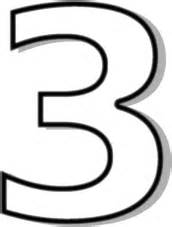 ways in which my thinking about the topic has changed1.2.3.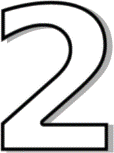 things or events that caused this change in my thinking1.2.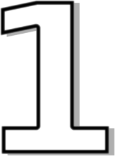 Question I still have1.ways in which my thinking about the topic has changed1.2.3.things or events that caused this change in my thinking1.2.Question I still have1.